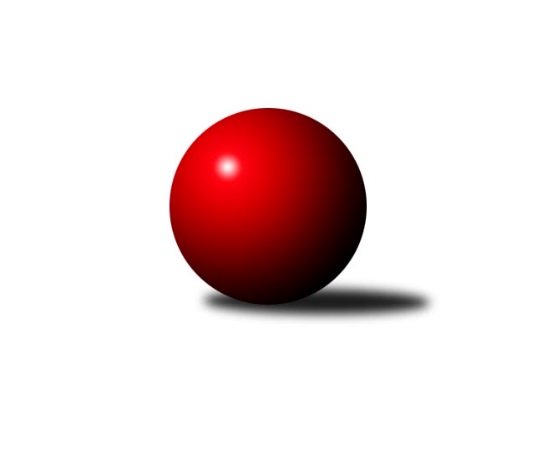 Č.2Ročník 2023/2024	19.5.2024 Jihomoravský KP2 sever 2023/2024Statistika 2. kolaTabulka družstev:		družstvo	záp	výh	rem	proh	skore	sety	průměr	body	plné	dorážka	chyby	1.	KS Devítka Brno A	2	2	0	0	14.0 : 2.0 	(20.0 : 4.0)	2490	4	1725	765	53	2.	SK Brno Žabovřesky B	2	2	0	0	11.5 : 4.5 	(17.0 : 7.0)	2390	4	1665	725	58	3.	KK Moravská Slávia Brno G	2	1	1	0	9.0 : 7.0 	(11.0 : 13.0)	2530	3	1770	761	52	4.	TJ Sokol Brno IV B	1	1	0	0	7.0 : 1.0 	(8.0 : 4.0)	2498	2	1775	723	44	5.	KK Moravská Slávia Brno E	2	1	0	1	10.0 : 6.0 	(13.5 : 10.5)	2510	2	1766	744	59.5	6.	KK Moravská Slávia Brno F	2	1	0	1	8.5 : 7.5 	(13.5 : 10.5)	2436	2	1724	712	71	7.	KK Orel Telnice B	2	1	0	1	8.0 : 8.0 	(13.0 : 11.0)	2241	2	1624	617	83.5	8.	KK Slovan Rosice D	2	0	1	1	6.0 : 10.0 	(10.0 : 14.0)	2529	1	1744	785	53	9.	KS Devítka Brno B	1	0	0	1	0.0 : 8.0 	(0.0 : 12.0)	1405	0	1038	367	139	10.	KK Ořechov	2	0	0	2	4.0 : 12.0 	(9.0 : 15.0)	2167	0	1539	628	95.5	11.	SKK Veverky Brno B	2	0	0	2	2.0 : 14.0 	(5.0 : 19.0)	2249	0	1618	631	75Tabulka doma:		družstvo	záp	výh	rem	proh	skore	sety	průměr	body	maximum	minimum	1.	SK Brno Žabovřesky B	1	1	0	0	7.0 : 1.0 	(11.0 : 1.0)	2412	2	2412	2412	2.	KS Devítka Brno A	1	1	0	0	6.0 : 2.0 	(8.0 : 4.0)	2517	2	2517	2517	3.	KK Orel Telnice B	1	1	0	0	5.0 : 3.0 	(6.0 : 6.0)	2075	2	2075	2075	4.	KK Moravská Slávia Brno G	1	1	0	0	5.0 : 3.0 	(5.0 : 7.0)	2461	2	2461	2461	5.	KK Slovan Rosice D	1	0	1	0	4.0 : 4.0 	(6.0 : 6.0)	2638	1	2638	2638	6.	TJ Sokol Brno IV B	0	0	0	0	0.0 : 0.0 	(0.0 : 0.0)	0	0	0	0	7.	KK Moravská Slávia Brno F	1	0	0	1	3.5 : 4.5 	(6.0 : 6.0)	2318	0	2318	2318	8.	KK Moravská Slávia Brno E	1	0	0	1	3.0 : 5.0 	(4.5 : 7.5)	2466	0	2466	2466	9.	SKK Veverky Brno B	1	0	0	1	1.0 : 7.0 	(4.0 : 8.0)	2316	0	2316	2316	10.	KK Ořechov	1	0	0	1	1.0 : 7.0 	(3.0 : 9.0)	2269	0	2269	2269	11.	KS Devítka Brno B	1	0	0	1	0.0 : 8.0 	(0.0 : 12.0)	1405	0	1405	1405Tabulka venku:		družstvo	záp	výh	rem	proh	skore	sety	průměr	body	maximum	minimum	1.	KS Devítka Brno A	1	1	0	0	8.0 : 0.0 	(12.0 : 0.0)	2462	2	2462	2462	2.	KK Moravská Slávia Brno E	1	1	0	0	7.0 : 1.0 	(9.0 : 3.0)	2554	2	2554	2554	3.	TJ Sokol Brno IV B	1	1	0	0	7.0 : 1.0 	(8.0 : 4.0)	2498	2	2498	2498	4.	KK Moravská Slávia Brno F	1	1	0	0	5.0 : 3.0 	(7.5 : 4.5)	2554	2	2554	2554	5.	SK Brno Žabovřesky B	1	1	0	0	4.5 : 3.5 	(6.0 : 6.0)	2367	2	2367	2367	6.	KK Moravská Slávia Brno G	1	0	1	0	4.0 : 4.0 	(6.0 : 6.0)	2599	1	2599	2599	7.	KS Devítka Brno B	0	0	0	0	0.0 : 0.0 	(0.0 : 0.0)	0	0	0	0	8.	KK Orel Telnice B	1	0	0	1	3.0 : 5.0 	(7.0 : 5.0)	2406	0	2406	2406	9.	KK Ořechov	1	0	0	1	3.0 : 5.0 	(6.0 : 6.0)	2064	0	2064	2064	10.	KK Slovan Rosice D	1	0	0	1	2.0 : 6.0 	(4.0 : 8.0)	2419	0	2419	2419	11.	SKK Veverky Brno B	1	0	0	1	1.0 : 7.0 	(1.0 : 11.0)	2181	0	2181	2181Tabulka podzimní části:		družstvo	záp	výh	rem	proh	skore	sety	průměr	body	doma	venku	1.	KS Devítka Brno A	2	2	0	0	14.0 : 2.0 	(20.0 : 4.0)	2490	4 	1 	0 	0 	1 	0 	0	2.	SK Brno Žabovřesky B	2	2	0	0	11.5 : 4.5 	(17.0 : 7.0)	2390	4 	1 	0 	0 	1 	0 	0	3.	KK Moravská Slávia Brno G	2	1	1	0	9.0 : 7.0 	(11.0 : 13.0)	2530	3 	1 	0 	0 	0 	1 	0	4.	TJ Sokol Brno IV B	1	1	0	0	7.0 : 1.0 	(8.0 : 4.0)	2498	2 	0 	0 	0 	1 	0 	0	5.	KK Moravská Slávia Brno E	2	1	0	1	10.0 : 6.0 	(13.5 : 10.5)	2510	2 	0 	0 	1 	1 	0 	0	6.	KK Moravská Slávia Brno F	2	1	0	1	8.5 : 7.5 	(13.5 : 10.5)	2436	2 	0 	0 	1 	1 	0 	0	7.	KK Orel Telnice B	2	1	0	1	8.0 : 8.0 	(13.0 : 11.0)	2241	2 	1 	0 	0 	0 	0 	1	8.	KK Slovan Rosice D	2	0	1	1	6.0 : 10.0 	(10.0 : 14.0)	2529	1 	0 	1 	0 	0 	0 	1	9.	KS Devítka Brno B	1	0	0	1	0.0 : 8.0 	(0.0 : 12.0)	1405	0 	0 	0 	1 	0 	0 	0	10.	KK Ořechov	2	0	0	2	4.0 : 12.0 	(9.0 : 15.0)	2167	0 	0 	0 	1 	0 	0 	1	11.	SKK Veverky Brno B	2	0	0	2	2.0 : 14.0 	(5.0 : 19.0)	2249	0 	0 	0 	1 	0 	0 	1Tabulka jarní části:		družstvo	záp	výh	rem	proh	skore	sety	průměr	body	doma	venku	1.	KK Moravská Slávia Brno F	0	0	0	0	0.0 : 0.0 	(0.0 : 0.0)	0	0 	0 	0 	0 	0 	0 	0 	2.	KK Moravská Slávia Brno G	0	0	0	0	0.0 : 0.0 	(0.0 : 0.0)	0	0 	0 	0 	0 	0 	0 	0 	3.	KK Ořechov	0	0	0	0	0.0 : 0.0 	(0.0 : 0.0)	0	0 	0 	0 	0 	0 	0 	0 	4.	KS Devítka Brno A	0	0	0	0	0.0 : 0.0 	(0.0 : 0.0)	0	0 	0 	0 	0 	0 	0 	0 	5.	KK Moravská Slávia Brno E	0	0	0	0	0.0 : 0.0 	(0.0 : 0.0)	0	0 	0 	0 	0 	0 	0 	0 	6.	SKK Veverky Brno B	0	0	0	0	0.0 : 0.0 	(0.0 : 0.0)	0	0 	0 	0 	0 	0 	0 	0 	7.	SK Brno Žabovřesky B	0	0	0	0	0.0 : 0.0 	(0.0 : 0.0)	0	0 	0 	0 	0 	0 	0 	0 	8.	KK Slovan Rosice D	0	0	0	0	0.0 : 0.0 	(0.0 : 0.0)	0	0 	0 	0 	0 	0 	0 	0 	9.	KK Orel Telnice B	0	0	0	0	0.0 : 0.0 	(0.0 : 0.0)	0	0 	0 	0 	0 	0 	0 	0 	10.	TJ Sokol Brno IV B	0	0	0	0	0.0 : 0.0 	(0.0 : 0.0)	0	0 	0 	0 	0 	0 	0 	0 	11.	KS Devítka Brno B	0	0	0	0	0.0 : 0.0 	(0.0 : 0.0)	0	0 	0 	0 	0 	0 	0 	0 Zisk bodů pro družstvo:		jméno hráče	družstvo	body	zápasy	v %	dílčí body	sety	v %	1.	Petr Smejkal 	KK Ořechov 	2	/	2	(100%)	4	/	4	(100%)	2.	Jiří Bělohlávek 	KK Moravská Slávia Brno E 	2	/	2	(100%)	4	/	4	(100%)	3.	Antonín Zvejška 	SK Brno Žabovřesky B 	2	/	2	(100%)	4	/	4	(100%)	4.	Radim Jelínek 	SK Brno Žabovřesky B 	2	/	2	(100%)	4	/	4	(100%)	5.	Josef Hájek 	KK Orel Telnice B 	2	/	2	(100%)	4	/	4	(100%)	6.	Marika Celbrová 	KK Moravská Slávia Brno F 	2	/	2	(100%)	4	/	4	(100%)	7.	Stanislav Barva 	KS Devítka Brno A 	2	/	2	(100%)	4	/	4	(100%)	8.	Jaroslav Sedlář 	KS Devítka Brno A 	2	/	2	(100%)	4	/	4	(100%)	9.	Jaroslav Sláma 	KS Devítka Brno A 	2	/	2	(100%)	4	/	4	(100%)	10.	Karel Brandejský 	KK Moravská Slávia Brno E 	2	/	2	(100%)	3.5	/	4	(88%)	11.	Štěpán Večerka 	KK Moravská Slávia Brno G 	2	/	2	(100%)	3	/	4	(75%)	12.	Alena Dvořáková 	KK Orel Telnice B 	2	/	2	(100%)	3	/	4	(75%)	13.	Radka Rosendorfová 	KS Devítka Brno A 	2	/	2	(100%)	3	/	4	(75%)	14.	Jan Bernatík 	KK Moravská Slávia Brno G 	2	/	2	(100%)	3	/	4	(75%)	15.	Pavel Medek 	SKK Veverky Brno B 	2	/	2	(100%)	2.5	/	4	(63%)	16.	Martina Kliková 	KK Moravská Slávia Brno G 	2	/	2	(100%)	2	/	4	(50%)	17.	Vítězslav Krapka 	SK Brno Žabovřesky B 	1.5	/	2	(75%)	3	/	4	(75%)	18.	Jan Vrožina 	KK Moravská Slávia Brno F 	1.5	/	2	(75%)	3	/	4	(75%)	19.	Petr Juránek 	KS Devítka Brno A 	1	/	1	(100%)	2	/	2	(100%)	20.	Libuše Janková 	TJ Sokol Brno IV B 	1	/	1	(100%)	2	/	2	(100%)	21.	Leona Jelínková 	KK Ořechov 	1	/	1	(100%)	2	/	2	(100%)	22.	Dan Šrámek 	KK Slovan Rosice D 	1	/	1	(100%)	2	/	2	(100%)	23.	Robert Ondrůj 	KK Orel Telnice B 	1	/	1	(100%)	2	/	2	(100%)	24.	Josef Polák 	KK Moravská Slávia Brno F 	1	/	1	(100%)	2	/	2	(100%)	25.	Petr Berka 	TJ Sokol Brno IV B 	1	/	1	(100%)	1.5	/	2	(75%)	26.	Daniel Mikša 	KK Ořechov 	1	/	1	(100%)	1	/	2	(50%)	27.	Ivona Hájková 	TJ Sokol Brno IV B 	1	/	1	(100%)	1	/	2	(50%)	28.	Jaroslav Komárek 	TJ Sokol Brno IV B 	1	/	1	(100%)	1	/	2	(50%)	29.	Ľubomír Kubaský 	KK Slovan Rosice D 	1	/	1	(100%)	1	/	2	(50%)	30.	Zdeněk Sokola 	KK Moravská Slávia Brno E 	1	/	1	(100%)	1	/	2	(50%)	31.	Marek Černý 	SK Brno Žabovřesky B 	1	/	2	(50%)	3	/	4	(75%)	32.	Radek Hrdlička 	KK Slovan Rosice D 	1	/	2	(50%)	3	/	4	(75%)	33.	Oldřich Kopal 	KS Devítka Brno A 	1	/	2	(50%)	3	/	4	(75%)	34.	Milan Doušek 	KK Orel Telnice B 	1	/	2	(50%)	2	/	4	(50%)	35.	Štěpán Kalas 	KK Moravská Slávia Brno G 	1	/	2	(50%)	2	/	4	(50%)	36.	Lenka Vaňková 	KK Moravská Slávia Brno F 	1	/	2	(50%)	2	/	4	(50%)	37.	Zdeněk Kouřil 	SK Brno Žabovřesky B 	1	/	2	(50%)	2	/	4	(50%)	38.	Jiří Jungmann 	KK Moravská Slávia Brno E 	1	/	2	(50%)	2	/	4	(50%)	39.	Jozef Pavlovič 	KK Moravská Slávia Brno E 	1	/	2	(50%)	2	/	4	(50%)	40.	Lenka Indrová 	KK Moravská Slávia Brno F 	1	/	2	(50%)	1.5	/	4	(38%)	41.	Milan Sklenák 	KK Moravská Slávia Brno E 	1	/	2	(50%)	1	/	4	(25%)	42.	Pavel Zajíc 	KK Slovan Rosice D 	1	/	2	(50%)	1	/	4	(25%)	43.	Martin Ryšavý 	KK Ořechov 	0	/	1	(0%)	1	/	2	(50%)	44.	Jan Šustr 	KK Orel Telnice B 	0	/	1	(0%)	1	/	2	(50%)	45.	Pavel Procházka 	KK Ořechov 	0	/	1	(0%)	1	/	2	(50%)	46.	Jiří Hrdlička 	KK Slovan Rosice D 	0	/	1	(0%)	1	/	2	(50%)	47.	Zdeněk Vladík 	SK Brno Žabovřesky B 	0	/	1	(0%)	1	/	2	(50%)	48.	Zdeněk Holoubek 	TJ Sokol Brno IV B 	0	/	1	(0%)	0.5	/	2	(25%)	49.	Jiří Hrazdíra st.	KK Orel Telnice B 	0	/	1	(0%)	0	/	2	(0%)	50.	Karel Krajina 	SKK Veverky Brno B 	0	/	1	(0%)	0	/	2	(0%)	51.	Zdeněk Čípek 	KK Moravská Slávia Brno G 	0	/	1	(0%)	0	/	2	(0%)	52.	Radek Probošt 	KK Moravská Slávia Brno E 	0	/	1	(0%)	0	/	2	(0%)	53.	Martin Večerka 	KK Moravská Slávia Brno G 	0	/	1	(0%)	0	/	2	(0%)	54.	Radka Konečná 	KK Ořechov 	0	/	1	(0%)	0	/	2	(0%)	55.	František Uher 	SKK Veverky Brno B 	0	/	1	(0%)	0	/	2	(0%)	56.	Josef Kaderka 	KS Devítka Brno B 	0	/	1	(0%)	0	/	2	(0%)	57.	Karel Pospíšil 	SK Brno Žabovřesky B 	0	/	1	(0%)	0	/	2	(0%)	58.	Anastasios Jiaxis 	KK Slovan Rosice D 	0	/	1	(0%)	0	/	2	(0%)	59.	Pavel Porč 	KK Ořechov 	0	/	1	(0%)	0	/	2	(0%)	60.	Vítězslav Kopal 	KS Devítka Brno B 	0	/	1	(0%)	0	/	2	(0%)	61.	Jiří Černohlávek 	KS Devítka Brno A 	0	/	1	(0%)	0	/	2	(0%)	62.	Vítězslav Klusák 	KS Devítka Brno B 	0	/	1	(0%)	0	/	2	(0%)	63.	Lucie Kulendíková 	KS Devítka Brno B 	0	/	1	(0%)	0	/	2	(0%)	64.	Vladimír Hlaváč 	KS Devítka Brno B 	0	/	1	(0%)	0	/	2	(0%)	65.	Václav Vaněk 	KK Moravská Slávia Brno F 	0	/	2	(0%)	1	/	4	(25%)	66.	Jaromíra Čáslavská 	SKK Veverky Brno B 	0	/	2	(0%)	1	/	4	(25%)	67.	Jaroslav Zmeškal 	KK Slovan Rosice D 	0	/	2	(0%)	1	/	4	(25%)	68.	Hana Remešová 	KK Moravská Slávia Brno G 	0	/	2	(0%)	1	/	4	(25%)	69.	Petr Vyhnalík 	KK Slovan Rosice D 	0	/	2	(0%)	1	/	4	(25%)	70.	David Raška 	SKK Veverky Brno B 	0	/	2	(0%)	1	/	4	(25%)	71.	Jaroslava Prokešová 	KK Orel Telnice B 	0	/	2	(0%)	1	/	4	(25%)	72.	Martin Doležal 	SKK Veverky Brno B 	0	/	2	(0%)	0.5	/	4	(13%)	73.	Jitka Bukáčková 	KK Ořechov 	0	/	2	(0%)	0	/	4	(0%)	74.	Miloš Vážan 	SKK Veverky Brno B 	0	/	2	(0%)	0	/	4	(0%)	75.	Lubomír Pár 	KK Ořechov 	0	/	2	(0%)	0	/	4	(0%)Průměry na kuželnách:		kuželna	průměr	plné	dorážka	chyby	výkon na hráče	1.	KK Slovan Rosice, 1-4	2618	1824	794	59.0	(436.4)	2.	KK MS Brno, 1-4	2424	1707	716	64.6	(404.1)	3.	Brno Veveří, 1-2	2407	1718	689	53.0	(401.2)	4.	Žabovřesky, 1-2	2296	1645	651	75.5	(382.8)	5.	TJ Sokol Brno IV, 1-4	2200	1535	665	72.3	(366.8)	6.	Telnice, 1-2	2069	1491	578	101.5	(344.9)Nejlepší výkony na kuželnách:KK Slovan Rosice, 1-4KK Slovan Rosice D	2638	2. kolo	Jan Bernatík 	KK Moravská Slávia Brno G	466	2. koloKK Moravská Slávia Brno G	2599	2. kolo	Petr Vyhnalík 	KK Slovan Rosice D	459	2. kolo		. kolo	Štěpán Kalas 	KK Moravská Slávia Brno G	457	2. kolo		. kolo	Štěpán Večerka 	KK Moravská Slávia Brno G	449	2. kolo		. kolo	Ľubomír Kubaský 	KK Slovan Rosice D	443	2. kolo		. kolo	Dan Šrámek 	KK Slovan Rosice D	442	2. kolo		. kolo	Hana Remešová 	KK Moravská Slávia Brno G	442	2. kolo		. kolo	Pavel Zajíc 	KK Slovan Rosice D	438	2. kolo		. kolo	Martina Kliková 	KK Moravská Slávia Brno G	434	2. kolo		. kolo	Radek Hrdlička 	KK Slovan Rosice D	432	2. koloKK MS Brno, 1-4KK Moravská Slávia Brno F	2554	2. kolo	Jiří Bělohlávek 	KK Moravská Slávia Brno E	486	1. koloKK Moravská Slávia Brno E	2554	1. kolo	Jiří Jungmann 	KK Moravská Slávia Brno E	469	1. koloKK Moravská Slávia Brno E	2466	2. kolo	Josef Polák 	KK Moravská Slávia Brno F	459	2. koloKK Moravská Slávia Brno G	2461	1. kolo	Jiří Bělohlávek 	KK Moravská Slávia Brno E	456	2. koloKK Orel Telnice B	2406	1. kolo	Karel Brandejský 	KK Moravská Slávia Brno E	446	2. koloSK Brno Žabovřesky B	2367	1. kolo	Lenka Indrová 	KK Moravská Slávia Brno F	441	2. koloKK Moravská Slávia Brno F	2318	1. kolo	Jan Bernatík 	KK Moravská Slávia Brno G	439	1. koloKK Ořechov	2269	1. kolo	Petr Smejkal 	KK Ořechov	435	1. kolo		. kolo	Marika Celbrová 	KK Moravská Slávia Brno F	434	2. kolo		. kolo	Karel Brandejský 	KK Moravská Slávia Brno E	431	1. koloBrno Veveří, 1-2TJ Sokol Brno IV B	2498	1. kolo	Libuše Janková 	TJ Sokol Brno IV B	436	1. koloSKK Veverky Brno B	2316	1. kolo	Ivona Hájková 	TJ Sokol Brno IV B	426	1. kolo		. kolo	Jaroslav Komárek 	TJ Sokol Brno IV B	421	1. kolo		. kolo	Jaromíra Čáslavská 	SKK Veverky Brno B	419	1. kolo		. kolo	Petr Berka 	TJ Sokol Brno IV B	418	1. kolo		. kolo	Vladimír Venclovský 	TJ Sokol Brno IV B	408	1. kolo		. kolo	David Raška 	SKK Veverky Brno B	401	1. kolo		. kolo	Pavel Medek 	SKK Veverky Brno B	395	1. kolo		. kolo	Zdeněk Holoubek 	TJ Sokol Brno IV B	389	1. kolo		. kolo	Miloš Vážan 	SKK Veverky Brno B	374	1. koloŽabovřesky, 1-2SK Brno Žabovřesky B	2412	2. kolo	Radim Jelínek 	SK Brno Žabovřesky B	427	2. koloSKK Veverky Brno B	2181	2. kolo	Zdeněk Kouřil 	SK Brno Žabovřesky B	411	2. kolo		. kolo	Vítězslav Krapka 	SK Brno Žabovřesky B	409	2. kolo		. kolo	Antonín Zvejška 	SK Brno Žabovřesky B	408	2. kolo		. kolo	Marek Černý 	SK Brno Žabovřesky B	403	2. kolo		. kolo	Karel Krajina 	SKK Veverky Brno B	383	2. kolo		. kolo	Pavel Medek 	SKK Veverky Brno B	375	2. kolo		. kolo	Miloš Vážan 	SKK Veverky Brno B	367	2. kolo		. kolo	Martin Doležal 	SKK Veverky Brno B	363	2. kolo		. kolo	Zdeněk Vladík 	SK Brno Žabovřesky B	354	2. koloTJ Sokol Brno IV, 1-4KS Devítka Brno A	2517	1. kolo	Radka Rosendorfová 	KS Devítka Brno A	443	1. koloKS Devítka Brno A	2462	2. kolo	Radek Hrdlička 	KK Slovan Rosice D	441	1. koloKK Slovan Rosice D	2419	1. kolo	Petr Juránek 	KS Devítka Brno A	432	2. koloKS Devítka Brno B	1405	2. kolo	Jaroslav Sedlář 	KS Devítka Brno A	430	1. kolo		. kolo	Oldřich Kopal 	KS Devítka Brno A	427	2. kolo		. kolo	Jaroslav Sláma 	KS Devítka Brno A	417	1. kolo		. kolo	Jiří Hrdlička 	KK Slovan Rosice D	417	1. kolo		. kolo	Jiří Černohlávek 	KS Devítka Brno A	415	1. kolo		. kolo	Stanislav Barva 	KS Devítka Brno A	415	1. kolo		. kolo	Radka Rosendorfová 	KS Devítka Brno A	413	2. koloTelnice, 1-2KK Orel Telnice B	2075	2. kolo	Josef Hájek 	KK Orel Telnice B	429	2. koloKK Ořechov	2064	2. kolo	Alena Dvořáková 	KK Orel Telnice B	405	2. kolo		. kolo	Martin Ryšavý 	KK Ořechov	397	2. kolo		. kolo	Petr Smejkal 	KK Ořechov	373	2. kolo		. kolo	Leona Jelínková 	KK Ořechov	369	2. kolo		. kolo	Milan Doušek 	KK Orel Telnice B	354	2. kolo		. kolo	Jaroslava Prokešová 	KK Orel Telnice B	352	2. kolo		. kolo	Daniel Mikša 	KK Ořechov	322	2. kolo		. kolo	Lubomír Pár 	KK Ořechov	312	2. kolo		. kolo	Jan Šustr 	KK Orel Telnice B	299	2. koloČetnost výsledků:	7.0 : 1.0	1x	6.0 : 2.0	1x	5.0 : 3.0	2x	4.0 : 4.0	1x	3.5 : 4.5	1x	3.0 : 5.0	1x	1.0 : 7.0	2x	0.0 : 8.0	1x